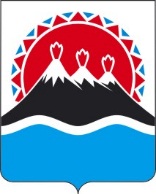 ПРИКАЗЫВАЮ:1. Признать утратившими силу следующие приказы Министерства инвестиций, промышленности и предпринимательства Камчатского края:1) Приказ Агентства инвестиций и предпринимательства Камчатского края от 05.07.2017 № 70-п «Об утверждении Порядка предоставления субсидий субъектам малого и среднего предпринимательства, осуществляющим деятельность в области ремесел и народных художественных промыслов», а также изменяющие документы:а) Приказ Агентства инвестиций и предпринимательства Камчатского края от 03.08.2017 № 91-п «О внесении изменений в приложение к Приказу Агентства инвестиций и предпринимательства Камчатского края от 05.07.2017 № 70-п «Об утверждении Порядка предоставления субсидий субъектам малого и среднего предпринимательства, осуществляющим деятельность в области ремесел и народных художественных промыслов»;б) Приказ Агентства инвестиций и предпринимательства Камчатского края от 14.03.2018 № 44-п «О внесении изменений в Приказ Агентства инвестиций и предпринимательства Камчатского края от 05.07.2017 № 70-п «Об утверждении Порядка предоставления субсидий субъектам малого и среднего предпринимательства, осуществляющим деятельность в области ремесел и народных художественных промыслов»;в) Приказ Агентства инвестиций и предпринимательства Камчатского края от 09.06.2018 № 124-п «О внесении изменений в приложение к Приказу Агентства инвестиций и предпринимательства Камчатского края от 05.07.2017 № 70-п «Об утверждении порядка предоставления субсидий субъектам малого и среднего предпринимательства, осуществляющим деятельность в области ремесел и народных художественных промыслов»;г) Приказ Агентства инвестиций и предпринимательства Камчатского края от 18.02.2019 № 33-п «О внесении изменений в приложение к Приказу Агентства инвестиций и предпринимательства Камчатского края от 05.07.2017 № 70-п «Об утверждении Порядка предоставления субсидий субъектам малого и среднего предпринимательства, осуществляющим деятельность в области ремесел и народных художественных промыслов»;д) Приказ Агентства инвестиций и предпринимательства Камчатского края от 12.09.2019 № 212-п «О внесении изменений в приложение к Приказу Агентства инвестиций и предпринимательства Камчатского края от 05.07.2017 № 70-п «Об утверждении Порядка предоставления субсидий субъектам малого и среднего предпринимательства, осуществляющим деятельность в области ремесел и народных художественных промыслов»;е) Приказ Агентства инвестиций и предпринимательства Камчатского края от 04.02.2020 № 26-п «О внесении изменений в приложение к Приказу Агентства инвестиций и предпринимательства Камчатского края от 05.07.2017 № 70-п «Об утверждении Порядка предоставления субсидий субъектам малого и среднего предпринимательства, осуществляющим деятельность в области ремесел и народных художественных промыслов».2) Приказ Агентства инвестиций и предпринимательства Камчатского края от 05.07.2017 № 71-п «Об утверждении Порядка предоставления субсидий субъектам малого и среднего предпринимательства, осуществляющим деятельность в области сбора и переработки дикоросов», а также изменяющие документы:а) Приказ Агентства инвестиций и предпринимательства Камчатского края от 03.08.2017 № 92-п «О внесении изменений в приложение к Приказу Агентства инвестиций и предпринимательства Камчатского края от 05.07.2017 № 71-п «Об утверждении Порядка предоставления субсидий субъектам малого и среднего предпринимательства, осуществляющим деятельность в области сбора и переработки дикоросов»;б) Приказ Агентства инвестиций и предпринимательства Камчатского края от 14.03.2018 № 41-п «О внесении изменений в Приказ Агентства инвестиций и предпринимательства Камчатского края от 05.07.2017 № 71-п «Об утверждении Порядка предоставления субсидий субъектам малого и среднего предпринимательства, осуществляющим деятельность в области сбора и переработки дикоросов»;в) Приказ Агентства инвестиций и предпринимательства Камчатского края от 09.06.2018 № 120-п «О внесении изменений в приложение к Приказу Агентства инвестиций и предпринимательства Камчатского края от 05.07.2017 № 71-п «Об утверждении Порядка предоставления субсидий субъектам малого и среднего предпринимательства, осуществляющим деятельность в области сбора и переработки дикоросов»;г) Приказ Агентства инвестиций и предпринимательства Камчатского края от 18.02.2019 № 32-п «О внесении изменений в приложение к Приказу Агентства инвестиций и предпринимательства Камчатского края от 05.07.2017 № 71-п «Об утверждении Порядка предоставления субсидий субъектам малого и среднего предпринимательства, осуществляющим деятельность в области сбора и переработки дикоросов»;д) Приказ Агентства инвестиций и предпринимательства Камчатского края от 06.09.2019 № 206-п «О внесении изменений в приложение к Приказу Агентства инвестиций и предпринимательства Камчатского края от 05.07.2017 № 71-п «Об утверждении порядка предоставления субсидий субъектам малого и среднего предпринимательства, осуществляющим деятельность в области сбора и переработки дикоросов»;е) Приказ Агентства инвестиций и предпринимательства Камчатского края от 06.02.2020 № 42-п «О внесении изменений в приложение к Приказу Агентства инвестиций и предпринимательства Камчатского края от 05.07.2017 № 71-п «Об утверждении Порядка предоставления субсидий субъектам малого и среднего предпринимательства, осуществляющим деятельность в области сбора и переработки дикоросов».3) Приказ Агентства инвестиций и предпринимательства Камчатского края от 05.07.2017 № 72-п «Об утверждении Порядка предоставления субсидий субъектам малого и среднего предпринимательства в целях возмещения части затрат, связанных с осуществлением деятельности в области обрабатывающих производств», а также изменяющие документы:а) Приказ Агентства инвестиций и предпринимательства Камчатского края от 03.08.2017 № 93-п «О внесении изменений в приложение к Приказу Агентства инвестиций и предпринимательства Камчатского края от 05.07.2017 № 72-п «Об утверждении Порядка предоставления субсидий субъектам малого и среднего предпринимательства в целях возмещения части затрат, связанных с осуществлением деятельности в области обрабатывающих производств»;б) Приказ Агентства инвестиций и предпринимательства Камчатского края от 14.03.2018 № 39-п «О внесении изменений в Приказ Агентства инвестиций и предпринимательства Камчатского края от 05.07.2017 № 72-п «Об утверждении Порядка предоставления субсидий субъектам малого и среднего предпринимательства в целях возмещения части затрат, связанных с осуществлением деятельности в области обрабатывающих производств»;в) Приказ Агентства инвестиций и предпринимательства Камчатского края от 09.06.2018 № 125-п «О внесении изменений в приложение к Приказу Агентства инвестиций и предпринимательства Камчатского края от 05.07.2017 № 72-п «Об утверждении Порядка предоставления субсидий субъектам малого и среднего предпринимательства в целях возмещения части затрат, связанных с осуществлением деятельности в области обрабатывающих производств»;г) Приказ Агентства инвестиций и предпринимательства Камчатского края от 18.02.2019 № 28-п «О внесении изменений в приложение к Приказу Агентства инвестиций и предпринимательства Камчатского края от 05.07.2017 № 72-п «Об утверждении Порядка предоставления субсидий субъектам малого и среднего предпринимательства в целях возмещения части затрат, связанных с осуществлением деятельности в области обрабатывающих производств»;д) Приказ Агентства инвестиций и предпринимательства Камчатского края от 12.09.2019 № 211-п «О внесении изменений в приложение к Приказу Агентства инвестиций и предпринимательства Камчатского края от 05.07.2017 № 72-п «Об утверждении Порядка предоставления субсидий субъектам малого и среднего предпринимательства в целях возмещения части затрат, связанных с осуществлением деятельности в области обрабатывающих производств»;е) Приказ Агентства инвестиций и предпринимательства Камчатского края от 06.02.2020 № 43-п «О внесении изменений в приложение к Приказу Агентства инвестиций и предпринимательства Камчатского края от 05.07.2017 № 72-п «Об утверждении Порядка предоставления субсидий субъектам малого и среднего предпринимательства в целях возмещения части затрат, связанных с осуществлением деятельности в области обрабатывающих производств».4) Приказ Агентства инвестиций и предпринимательства Камчатского края от 05.07.2017 № 73-п «Об утверждении Порядка предоставления субсидий субъектам малого и среднего предпринимательства на строительство тепличного комплекса», а также изменяющие документы:а) Приказ Агентства инвестиций и предпринимательства Камчатского края от 03.08.2017 № 94-п «О внесении изменений в приложение к Приказу Агентства инвестиций и предпринимательства Камчатского края от 05.07.2017 № 73-п «Об утверждении Порядка предоставления субсидий субъектам малого и среднего предпринимательства на строительство тепличного комплекса»;б) Приказ Агентства инвестиций и предпринимательства Камчатского края от 14.03.2018 № 43-п «О внесении изменений в Приказ Агентства инвестиций и предпринимательства Камчатского края от 05.07.2017 № 73-п «Об утверждении Порядка предоставления субсидий субъектам малого и среднего предпринимательства на строительство тепличного комплекса»;в) Приказ Агентства инвестиций и предпринимательства Камчатского края от 09.06.2018 № 127-п «О внесении изменений в приложение к Приказу Агентства инвестиций и предпринимательства Камчатского края от 05.07.2017 № 73-п «Об утверждении порядка предоставления субсидий субъектам малого и среднего предпринимательства на строительство тепличного комплекса»;г) Приказ Агентства инвестиций и предпринимательства Камчатского края от 18.02.2019 № 30-п «О внесении изменений в приложение к Приказу Агентства инвестиций и предпринимательства Камчатского края от 05.07.2017 № 73-п «Об утверждении Порядка предоставления субсидий субъектам малого и среднего предпринимательства на строительство тепличного комплекса»;д) Приказ Агентства инвестиций и предпринимательства Камчатского края от 25.09.2019 № 220-п «О внесении изменений в приложение к Приказу Агентства инвестиций и предпринимательства Камчатского края от 05.07.2017 № 73-п «Об утверждении Порядка предоставления субсидий субъектам малого и среднего предпринимательства на строительство тепличного комплекса»;е) Приказ Агентства инвестиций и предпринимательства Камчатского края от 04.02.2020 № 28-п «О внесении изменений в приложение к Приказу Агентства инвестиций и предпринимательства Камчатского края от 05.07.2017 № 73-п «Об утверждении Порядка предоставления субсидий субъектам малого и среднего предпринимательства на строительство тепличного комплекса».5) Приказ Агентства инвестиций и предпринимательства Камчатского края от 23.08.2017 № 115-п «Об утверждении Порядка предоставления субсидий субъектам социального предпринимательства - субъектам малого и среднего предпринимательства, осуществляющим социально ориентированную деятельность, направленную на достижение общественно полезных целей», а также изменяющие документы:а) Приказ Агентства инвестиций и предпринимательства Камчатского края от 01.12.2017 № 192-п «О внесении изменений в Приказ Агентства инвестиций и предпринимательства Камчатского края от 23.08.2017 № 115-п «Об утверждении Порядка предоставления субсидий субъектам социального предпринимательства - субъектам малого и среднего предпринимательства, осуществляющим социально ориентированную деятельность, направленную на достижение общественно полезных целей»;б) Приказ Агентства инвестиций и предпринимательства Камчатского края от 20.06.2018 № 131-п «О внесении изменений в Приказ Агентства инвестиций и предпринимательства Камчатского края от 01.12.2017 № 192-п «О внесении изменений в Приказ Агентства инвестиций и предпринимательства Камчатского края от 23.08.2017 № 115-п «Об утверждении Порядка предоставления субсидий субъектам социального предпринимательства - субъектам малого и среднего предпринимательства, осуществляющим социально ориентированную деятельность, направленную на достижение общественно полезных целей»;в) Приказ Агентства инвестиций и предпринимательства Камчатского края от 04.08.2018 № 165/1-п «О внесении изменений в приложение к Приказу Агентства инвестиций и предпринимательства Камчатского края от 23.08.2017 № 115-п «Об утверждении Порядка предоставления субсидий субъектам социального предпринимательства - субъектам малого и среднего предпринимательства, осуществляющим социально ориентированную деятельность, направленную на достижение общественно полезных целей».6) Приказ Агентства инвестиций и предпринимательства Камчатского края от 14.03.2018 № 42-п «Об утверждении Порядка предоставления субсидий субъектам малого и среднего предпринимательства в целях возмещения части затрат, связанных с приобретением оборудования в целях создания и (или) развития либо модернизации производства товаров (работ, услуг)», а также изменяющие документы:а) Приказ Агентства инвестиций и предпринимательства Камчатского края от 09.06.2018 № 122-п «О внесении изменений в приложение к Приказу Агентства инвестиций и предпринимательства Камчатского края от 14.03.2018 № 42-п «Об утверждении Порядка предоставления субсидий субъектам малого и среднего предпринимательства в целях возмещения части затрат, связанных с приобретением оборудования в целях создания и (или) развития либо модернизации производства товаров (работ, услуг)»;б) Приказ Агентства инвестиций и предпринимательства Камчатского края от 18.02.2019 № 34-п «О внесении изменений в приложение к Приказу Агентства инвестиций и предпринимательства Камчатского края от 14.03.2018 № 42-п «Об утверждении порядка предоставления субсидий субъектам малого и среднего предпринимательства в целях возмещения части затрат, связанных с приобретением оборудования в целях создания и (или) развития либо модернизации производства товаров (работ, услуг)»;в) Приказ Агентства инвестиций и предпринимательства Камчатского края от 20.09.2019 № 218-п «О внесении изменений в приложение к Приказу Агентства инвестиций и предпринимательства Камчатского края от 14.03.2018 № 42-п «Об утверждении Порядка предоставления субсидий субъектам малого и среднего предпринимательства в целях возмещения части затрат, связанных с приобретением оборудования в целях создания и (или) развития либо модернизации производства товаров (работ, услуг)»;г) Приказ Агентства инвестиций и предпринимательства Камчатского края от 06.02.2020 № 39-п «О внесении изменений в приложение к Приказу Агентства инвестиций и предпринимательства Камчатского края от 14.03.2018 № 42-п «Об утверждении Порядка предоставления субсидий субъектам малого и среднего предпринимательства в целях возмещения части затрат, связанных с приобретением оборудования в целях создания и (или) развития либо модернизации производства товаров (работ, услуг)».7) Приказ Агентства инвестиций и предпринимательства Камчатского края от 09.06.2018 № 129-п «Об утверждении Порядка предоставления субсидий субъектам малого и среднего предпринимательства, осуществляющим деятельность на земельных участках, предоставленных в соответствии с Федеральным законом от 1 мая 2016 года № 119-ФЗ «Об особенностях предоставления гражданам-земельных участков, находящихся в государственной или муниципальной собственности и расположенных на территориях субъектов Российской Федерации, входящих в состав Дальневосточного федерального округа, и о внесении изменений в отдельные законодательные акты Российской Федерации», а также изменяющие документы:а) Приказ Агентства инвестиций и предпринимательства Камчатского края от 06.07.2018 № 143-п «О внесении изменений в приложение к Приказу Агентства инвестиций и предпринимательства Камчатского края от 09.06.2018 № 129-п «Об утверждении Порядка предоставления субсидий субъектам малого и среднего предпринимательства, осуществляющим деятельность на земельных участках, предоставленных в соответствии с Федеральным законом от 1 мая 2016 года № 119-ФЗ «Об особенностях предоставления гражданам земельных участков, находящихся в государственной или муниципальной собственности и расположенных на территориях субъектов Российской Федерации, входящих в состав Дальневосточного федерального округа, и о внесении изменений в отдельные законодательные акты Российской Федерации»;б) Приказ Агентства инвестиций и предпринимательства Камчатского края от 18.02.2019 № 35-п «О внесении изменений в приложение к Приказу Агентства инвестиций и предпринимательства Камчатского края от 09.06.2018 № 129-п «Об утверждении порядка предоставления субсидий субъектам малого и среднего предпринимательства, осуществляющим деятельность на земельных участках, предоставленных в соответствии с Федеральным законом от 1 мая 2016 года № 119-ФЗ «06 особенностях предоставления гражданам земельных участков, находящихся в государственной или муниципальной собственности и расположенных на территориях субъектов Российской Федерации, входящих в состав Дальневосточного федерального округа, и о внесении изменений в отдельные законодательные акты Российской Федерации»;в) Приказ Агентства инвестиций и предпринимательства Камчатского края от 29.05.2019 № 124-п «О внесении изменений в приложение к Приказу Агентства инвестиций и предпринимательства Камчатского края от 09.06.2018 № 129-п «Об утверждении порядка предоставления субсидий субъектам малого и среднего предпринимательства, осуществляющим деятельность на земельных участках, предоставленных в соответствии с Федеральным законом от 1 мая 2016 года № 119-ФЗ «Об особенностях предоставления гражданам земельных участков, находящихся в государственной или муниципальной собственности и расположенных на территориях субъектов Российской Федерации, входящих в состав Дальневосточного федерального округа, и о внесении изменений в отдельные законодательные акты Российской Федерации»;г) Приказ Агентства инвестиций и предпринимательства Камчатского края от 25.09.2019 № 224-п «О внесении изменений в приложение к Приказу Агентства инвестиций и предпринимательства Камчатского края от 09.06.2018 № 129-п «Об утверждении Порядка предоставления субсидий субъектам малого и среднего предпринимательства, осуществляющим деятельность на земельных участках, предоставленных в соответствии с Федеральным законом от 1 мая 2016 года № 119-ФЗ «Об особенностях предоставления гражданам земельных участков, находящихся в государственной или муниципальной собственности и расположенных на территориях субъектов Российской Федерации, входящих в состав Дальневосточного федерального округа, и о внесении изменений в отдельные законодательные акты Российской Федерации»;д) Приказ Агентства инвестиций и предпринимательства Камчатского края от 07.10.2019 № 233-п «О внесении изменения в Приказ Агентства инвестиций и предпринимательства Камчатского края от 25.09.2019 № 224-п «О внесении изменений в приложение к Приказу Агентства инвестиций и предпринимательства Камчатского края от 09.06.2018 № 129-п «Об утверждении Порядка предоставления субсидий субъектам малого и среднего предпринимательства, осуществляющим деятельность на земельных участках, предоставленных в соответствии с Федеральным законом от 1 мая 2016 года № 119-ФЗ «Об особенностях предоставления гражданам земельных участков, находящихся в государственной или муниципальной собственности и _расположенных на территориях субъектов Российской Федерации, входящих в состав Дальневосточного федерального округа, и о внесении изменений в отдельные законодательные акты Российской Федерации»;е) Приказ Агентства инвестиций и предпринимательства Камчатского края от 06.02.2020 № 37-п «О внесении изменений в приложение к Приказу Агентства инвестиций и предпринимательства Камчатского края от 09.06.2018 № 129-п «Об утверждении Порядка предоставления субсидий субъектам малого и среднего предпринимательства, осуществляющим деятельность на земельных участках, предоставленных в соответствии с Федеральным законом от 1 мая 2016 года № 119-ФЗ 110 6 особенностях предоставления гражданам земельных участков, находящихся в государственной или муниципальной собственности и расположенных на территориях субъектов Российской Федерации, входящих в состав Дальневосточного федерального округа, и о внесении изменений в отдельные законодательные акты Российской Федерации».8) Приказ Агентства инвестиций и предпринимательства Камчатского края от 30.07.2018 № 158-п «Об утверждении Порядка предоставления субсидий субъектам малого предпринимательства на создание малой инновационной компании», а также изменяющие документы:а) Приказ Агентства инвестиций и предпринимательства Камчатского края от 24.09.2018 № 195-п «О внесении изменений в приложение к Приказу Агентства инвестиций и предпринимательства Камчатского края от 30.07.2018 № 158-п «Об утверждении Порядка предоставления субсидий субъектам малого предпринимательства на создание малой инновационной компании»;б) Приказ Агентства инвестиций и: предпринимательства Камчатского края от 25.09.2019 № 226-п «О внесении изменений в приложение к Приказу Агентства инвестиций и предпринимательства Камчатского края от 30.07.2018 № 158-п «Об утверждении Порядка предоставления грантов субъектам малого предпринимательства на создание малой инновационной компании»;в) Приказ Агентства инвестиций и предпринимательства Камчатского края от 07.10.2019 № 231-п «О внесении изменений в Приказ Агентства инвестиций и предпринимательства Камчатского края от 25.09.2019 № 226-п «О внесении изменений в приложение к Приказу Агентства инвестиций и предпринимательства Камчатского края от 30.07.2018 № 158-п «Об утверждении Порядка предоставления грантов субъектам малого предпринимательства на создание малой инновационной компании»;г) Приказ Агентства инвестиций и предпринимательства Камчатского края от 04.02.2020 № 29-п «О внесении изменений в приложение к Приказу Агентства инвестиций и предпринимательства Камчатского края от 30.07.2018 № 158-п «Об утверждении Порядка предоставления субсидий субъектам малого предпринимательства на создание малой инновационной компании».9) Приказ Агентства инвестиций и предпринимательства Камчатского края от 30.07.2018 № 157-п «Об утверждении Порядка предоставления субсидий начинающим субъектам малого предпринимательства на создание собственного бизнеса» а также изменяющие документы:а) Приказ Агентства инвестиций и предпринимательства Камчатского края от 18.02.2019 № 37-п «О внесении изменений в приложение к Приказу Агентства инвестиций и предпринимательства Камчатского края от 30.07.2018 № 157-п «Об утверждении порядка предоставления субсидий начинающим субъектам малого предпринимательства на создание собственного бизнеса»;б) Приказ Агентства инвестиций и предпринимательства Камчатского края от 20.09.2019 № 217-п «О внесении изменений в приложение к Приказу Агентства инвестиций и предпринимательства Камчатского края от 30.07.2018 № 157-п «Об утверждении Порядка предоставления субсидий начинающим субъектам малого предпринимательства на создание собственного бизнеса»;в) Приказ Агентства инвестиций и предпринимательства Камчатского края от 30.09.2019 № 230-п «О внесении изменения в приложение к Приказу Агентства инвестиций и предпринимательства Камчатского края от 30.07.2018 № 157-п «Об утверждении Порядка предоставления субсидий начинающим субъектам малого предпринимательства на создание собственного бизнеса»;г) Приказ Агентства инвестиций и предпринимательства Камчатского края от 07.10.2019 № 232-п «О внесении изменения в приложение к Приказу Агентства инвестиций и предпринимательства Камчатского края от 30.07.2018 № 157-п «Об утверждении Порядка предоставления субсидий начинающим субъектам малого предпринимательства на создание собственного бизнеса»;д) Приказ Агентства инвестиций и предпринимательства Камчатского края от 04.02.2020 № 27-п «О внесении изменений в приложение к Приказу Агентства инвестиций и предпринимательства Камчатского края от 30.07.2018 № 157-п «Об утверждении Порядка предоставления субсидий начинающим субъектам малого предпринимательства на создание собственного бизнеса».10) Приказ Агентства инвестиций и предпринимательства Камчатского края от 25.09.2019 № 221-п «Об утверждении Порядка предоставления субсидий субъектам малого и среднего предпринимательства в целях возмещения части затрат, связанных с осуществлением деятельности в сфере туризма», а также изменяющие документы:а) Приказ Агентства инвестиций и предпринимательства Камчатского края от 06.02.2020 № 41-п «О внесении изменений в приложение к Приказу Агентства инвестиций и предпринимательства Камчатского края от 25.09.2019 № 221-п «Об утверждении Порядка предоставления субсидий субъектам малого и среднего предпринимательства в целях возмещения части затрат, связанных с осуществлением деятельности в сфере туризма».11) Приказ Агентства инвестиций и предпринимательства Камчатского края от 25.09.2019 № 223-п «Об утверждении Порядка предоставления субсидий субъектам малого и среднего предпринимательства в целях возмещения части затрат, связанных с уплатой первого взноса (аванса) при заключении договора лизинга», а также изменяющие документы:а) Приказ Агентства инвестиций и: предпринимательства Камчатского края от 06.02.2020 № 40-п «О внесении изменений в приложение к Приказу Агентства инвестиций и предпринимательства Камчатского края от 25.09.2019 № 223-п «Об утверждении Порядка предоставления субсидий субъектам малого и среднего предпринимательства в целях возмещения части затрат, связанных с уплатой первого взноса (аванса) при заключении договора лизинга».12) Приказ Агентства инвестиций и предпринимательства Камчатского края от 25.09.2019 № 225-п «Об утверждении Порядка предоставления субсидий субъектам малого и среднего предпринимательства в целях возмещения части затрат, связанных с созданием и (или) развитием групп дневного времяпрепровождения детей дошкольного возраста», а также изменяющие документы:а) Приказ Агентства инвестиций и предпринимательства Камчатского края от 06.02.2020 № 38-п «О внесении изменений в приложение к Приказу Агентства инвестиций и предпринимательства Камчатского края от 25.09.2019 № 225-п «Об утверждении Порядка предоставления субсидий субъектам малого и среднего предпринимательства в целях возмещения части затрат, связанных с созданием и (или) развитием групп дневного времяпрепровождения детей дошкольного возраста».13) Приказ Агентства инвестиций и предпринимательства Камчатского края от 25.09.2019 № 227-п «Об утверждении Порядка предоставления субсидий субъектам малого и среднего предпринимательства, осуществляющим иные виды предпринимательской деятельности»;14) Приказ Агентства инвестиций и предпринимательства Камчатского края от 07.02.2020 № 46-п «Об утверждении Порядка предоставления субсидий субъектам малого и среднего предпринимательства в целях возмещения части затрат, связанных с приобретением оборудования, используемого для производства мебели»;15) Приказ Агентства инвестиций и предпринимательства Камчатского края от 11.02.2020 № 49-п «Об утверждении порядка предоставления субсидий субъектам малого и среднего предпринимательства в целях возмещения части затрат, связанных с созданием спортивных объектов»;16) Приказ Агентства инвестиций и предпринимательства Камчатского края от 11.02.2020 № 50-п «Об утверждении порядка предоставления субсидий субъектам малого и среднего предпринимательства в сфере осуществления туристической деятельности», а также изменяющие документы:а) Приказ Министерства инвестиций и предпринимательства Камчатского края от 17.04.2020 № 37-п «О внесении изменения в приложение к Приказу Агентства инвестиций и предпринимательства Камчатского края от 11.02.2020 № 50-п «Об утверждении порядка предоставления субсидий субъектам малого и среднего предпринимательства в сфере осуществления туристической деятельности». 17) Приказ Министерства инвестиций и предпринимательства Камчатского края от 09.04.2020 № 20-п «Об утверждении Порядка предоставления субсидий субъектам малого и среднего предпринимательства, осуществляющим деятельность в области обрабатывающих производств, в целях финансирования расходов, связанных с производством масок лицевых для защиты дыхательных путей многоразового использования»;18) Приказ Министерства инвестиций и предпринимательства Камчатского края от 28.04.2020 № 55-п «Об утверждении Порядка предоставления субсидий субъектам малого предпринимательства, осуществляющим отдельные виды предпринимательской деятельности, на неотложные нужды», а также изменяющие документы:а) Приказ Министерства инвестиций и предпринимательства Камчатского края от 27.07.2020 № 160-п «О внесении изменений в Приказ Министерства инвестиций и предпринимательства Камчатского края от 28.04.2020 № 55-п и Приказ Министерства инвестиций и предпринимательства Камчатского края от 07.05.2020 № 61-п».19) Приказ Министерства инвестиций и предпринимательства Камчатского края от 28.04.2020 № 56-п «Об утверждении порядка предоставления субсидий субъектам малого осуществляющим образовательную деятельность»;20) Приказ Министерства инвестиций и предпринимательства Камчатского края от 28.04.2020 № 57-п «Об утверждении Порядка предоставления субсидий субъектам малого предпринимательства, осуществляющим деятельность в сфере общественного питания, в целях финансирования расходов, связанных с доставкой продуктов питания»;21) Приказ Министерства инвестиций и предпринимательства Камчатского края от 07.05.2020 № 61-п «Об утверждении порядка предоставления субсидий субъектам малого и среднего предпринимательства в целях финансирования затрат, связанных с осуществлением деятельности в области обрабатывающих производств»;22) Приказ Министерства инвестиций и предпринимательства Камчатского края от 07.05.2020 № 62-п «Об утверждении порядка предоставления субсидий субъектам малого и среднего предпринимательства в целях финансирования затрат, связанных с осуществлением деятельности туроператоров и (или) туристических агентств», а также изменяющие документы:а) Приказ Министерства инвестиций и предпринимательства Камчатского края от 12.05.2020 № 72-п «О внесении изменений в приложение к Приказу Министерства инвестиций и предпринимательства Камчатского края от 07.05.2020 № 62-п «Об утверждении Порядка предоставления субсидий субъектам малого и среднего предпринимательства в целях финансирования затрат, связанных с осуществлением деятельности туроператоров и (или) туристических агентств». 23) Приказ Министерства инвестиций и предпринимательства Камчатского края от 07.05.2020 № 63-п «Об утверждении порядка предоставления субсидий субъектам малого и среднего предпринимательства, осуществляющим деятельность по проведению морских прогулок для туристов»;24) Приказ Министерства инвестиций и предпринимательства Камчатского края от 02.07.2020 № 128-п «Об утверждении Порядка предоставления субсидий субъектам малого предпринимательства, осуществляющим деятельность в сфере общественного питания, связанную с доставкой продуктов питания»;25) Приказ Министерства инвестиций и предпринимательства Камчатского края от 28.07.2020 № 183-п «Об утверждении порядка предоставления субсидий субъектам малого предпринимательства, обеспечивающим занятость инвалидов»; 26) Приказ Министерства инвестиций и предпринимательства Камчатского края от 22.09.2020 № 229-п «Об утверждении Порядка предоставления субсидий субъектам малого и среднего предпринимательства, в целях возмещения части затрат, связанных с началом производственной деятельности на площадях бизнес-инкубатора «Пищекомбинат», а также изменяющие документы:а) Приказ Министерства инвестиций и предпринимательства Камчатского края от 14.10.2020 № 246-п «О внесении изменений в приложение к Приказу Министерства инвестиций и предпринимательства Камчатского края от 22.09.2020 № 229-П «Об утверждении Порядка предоставления субсидий субъектам малого и среднего предпринимательства, в целях возмещения части затрат, связанных с началом производственной деятельности на площадях бизнес-инкубатора «Пищекомбинат».27) Приказ Министерства инвестиций и предпринимательства Камчатского края от 23.10.2020 № 253-п «Об утверждении Порядка предоставления субсидий субъектам малого и среднего предпринимательства, в целях финансирования части затрат, связанных с созданием интернет­ магазина».2. Настоящий приказ вступает в силу со дня его подписания.МИНИСТЕРСТВО ИНВЕСТИЦИЙ, ПРОМЫШЛЕННОСТИ И ПРЕДПРИНИМАТЕЛЬСТВА КАМЧАТСКОГО КРАЯ ПРИКАЗ № [Номер документа]г. Петропавловск-Камчатскийот [Дата регистрации]О признании утратившими силу отдельных приказов Министерства инвестиций, промышленности и предпринимательства Камчатского краяВрио Министра[горизонтальный штамп подписи 1]О.Н. Костенко